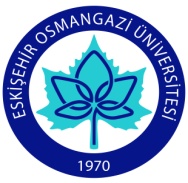 SAĞLIK BİLİMLERİ FAKÜLTESİ HEMŞİRELİK BÖLÜMÜ DERS BİLGİ FORMU
Tarih   						                                                      İmza	FACULTY OF HEALTH NURSING DEPARTMENT, INFORMATION FORM OF COURSEDate                									Signature 		DÖNEM GüzDERSİN ADITÜRK DİLİ IKODU  281111006KOORDİNATÖRÖğr. Gör. Uğur BİLGEDERSİ VERENLERÖğr. Gör. Uğur BİLGEYARIYILHAFTALIK DERS SAATİHAFTALIK DERS SAATİHAFTALIK DERS SAATİHAFTALIK DERS SAATİYARIYILTeorikUygulamaLaboratuarLaboratuarKredisiAKTSAKTSTÜRÜDİLİ12000022ZORUNLUTÜRKÇEDEĞERLENDİRME SİSTEMİDEĞERLENDİRME SİSTEMİDEĞERLENDİRME SİSTEMİDEĞERLENDİRME SİSTEMİDEĞERLENDİRME SİSTEMİDEĞERLENDİRME SİSTEMİDEĞERLENDİRME SİSTEMİDEĞERLENDİRME SİSTEMİDEĞERLENDİRME SİSTEMİDEĞERLENDİRME SİSTEMİYARIYIL İÇİ ÇALIŞMALARYARIYIL İÇİ ÇALIŞMALARYARIYIL İÇİ ÇALIŞMALARYARIYIL İÇİ ÇALIŞMALARFaaliyet türüFaaliyet türüFaaliyet türüSayıSayı%YARIYIL İÇİ ÇALIŞMALARYARIYIL İÇİ ÇALIŞMALARYARIYIL İÇİ ÇALIŞMALARYARIYIL İÇİ ÇALIŞMALARI. Ara SınavI. Ara SınavI. Ara Sınav1140YARIYIL İÇİ ÇALIŞMALARYARIYIL İÇİ ÇALIŞMALARYARIYIL İÇİ ÇALIŞMALARYARIYIL İÇİ ÇALIŞMALARII. Ara SınavII. Ara SınavII. Ara SınavYARIYIL İÇİ ÇALIŞMALARYARIYIL İÇİ ÇALIŞMALARYARIYIL İÇİ ÇALIŞMALARYARIYIL İÇİ ÇALIŞMALARUygulamaUygulamaUygulamaYARIYIL İÇİ ÇALIŞMALARYARIYIL İÇİ ÇALIŞMALARYARIYIL İÇİ ÇALIŞMALARYARIYIL İÇİ ÇALIŞMALARÖdevÖdevÖdevYARIYIL İÇİ ÇALIŞMALARYARIYIL İÇİ ÇALIŞMALARYARIYIL İÇİ ÇALIŞMALARYARIYIL İÇİ ÇALIŞMALARSunum/SeminerSunum/SeminerSunum/SeminerYARIYIL İÇİ ÇALIŞMALARYARIYIL İÇİ ÇALIŞMALARYARIYIL İÇİ ÇALIŞMALARYARIYIL İÇİ ÇALIŞMALARYarıyıl Sonu SınavıYarıyıl Sonu SınavıYarıyıl Sonu Sınavı1160YARIYIL İÇİ ÇALIŞMALARYARIYIL İÇİ ÇALIŞMALARYARIYIL İÇİ ÇALIŞMALARYARIYIL İÇİ ÇALIŞMALARTOPLAMTOPLAMTOPLAM22100ÖNKOŞULLARÖNKOŞULLARÖNKOŞULLARÖNKOŞULLARİÇERİĞİİÇERİĞİİÇERİĞİİÇERİĞİDilin tanımı,yeryüzündeki dil aileleri ve Türkçe’nin dünya dilleri arasındaki yeri, Türk yazı dilinin tarihi gelişimi,Türkçe kelimeleri tanıma yolları.Dilin tanımı,yeryüzündeki dil aileleri ve Türkçe’nin dünya dilleri arasındaki yeri, Türk yazı dilinin tarihi gelişimi,Türkçe kelimeleri tanıma yolları.Dilin tanımı,yeryüzündeki dil aileleri ve Türkçe’nin dünya dilleri arasındaki yeri, Türk yazı dilinin tarihi gelişimi,Türkçe kelimeleri tanıma yolları.Dilin tanımı,yeryüzündeki dil aileleri ve Türkçe’nin dünya dilleri arasındaki yeri, Türk yazı dilinin tarihi gelişimi,Türkçe kelimeleri tanıma yolları.Dilin tanımı,yeryüzündeki dil aileleri ve Türkçe’nin dünya dilleri arasındaki yeri, Türk yazı dilinin tarihi gelişimi,Türkçe kelimeleri tanıma yolları.Dilin tanımı,yeryüzündeki dil aileleri ve Türkçe’nin dünya dilleri arasındaki yeri, Türk yazı dilinin tarihi gelişimi,Türkçe kelimeleri tanıma yolları.AMAÇLARIAMAÇLARIAMAÇLARIAMAÇLARIÖğrencilerin dilleriyle ilgili incelikleri tam anlamıyla bilmelerini sağlamak.Öğrencilerin dilleriyle ilgili incelikleri tam anlamıyla bilmelerini sağlamak.Öğrencilerin dilleriyle ilgili incelikleri tam anlamıyla bilmelerini sağlamak.Öğrencilerin dilleriyle ilgili incelikleri tam anlamıyla bilmelerini sağlamak.Öğrencilerin dilleriyle ilgili incelikleri tam anlamıyla bilmelerini sağlamak.Öğrencilerin dilleriyle ilgili incelikleri tam anlamıyla bilmelerini sağlamak.ÖĞRENİM ÇIKTILARIÖĞRENİM ÇIKTILARIÖĞRENİM ÇIKTILARIÖĞRENİM ÇIKTILARISosyal bilimlerde dilin incelik ve güzelliklerinden yararlanacak duruma gelebilmek.Sosyal bilimlerde dilin incelik ve güzelliklerinden yararlanacak duruma gelebilmek.Sosyal bilimlerde dilin incelik ve güzelliklerinden yararlanacak duruma gelebilmek.Sosyal bilimlerde dilin incelik ve güzelliklerinden yararlanacak duruma gelebilmek.Sosyal bilimlerde dilin incelik ve güzelliklerinden yararlanacak duruma gelebilmek.Sosyal bilimlerde dilin incelik ve güzelliklerinden yararlanacak duruma gelebilmek.KAYNAKLARKAYNAKLARKAYNAKLARKAYNAKLARG.Gülsevin-E.Boz Türk Dili ve Kompozisyon,Tablet Yay.,Konya , 2009N.sami Banarlı,Türkçe’nin Sırları, Kubbealtı Neş.,İstanbul,2002İmla Kılavuzu Türk Dil Kurumu, Ankara,2000G.Gülsevin-E.Boz Türk Dili ve Kompozisyon,Tablet Yay.,Konya , 2009N.sami Banarlı,Türkçe’nin Sırları, Kubbealtı Neş.,İstanbul,2002İmla Kılavuzu Türk Dil Kurumu, Ankara,2000G.Gülsevin-E.Boz Türk Dili ve Kompozisyon,Tablet Yay.,Konya , 2009N.sami Banarlı,Türkçe’nin Sırları, Kubbealtı Neş.,İstanbul,2002İmla Kılavuzu Türk Dil Kurumu, Ankara,2000G.Gülsevin-E.Boz Türk Dili ve Kompozisyon,Tablet Yay.,Konya , 2009N.sami Banarlı,Türkçe’nin Sırları, Kubbealtı Neş.,İstanbul,2002İmla Kılavuzu Türk Dil Kurumu, Ankara,2000G.Gülsevin-E.Boz Türk Dili ve Kompozisyon,Tablet Yay.,Konya , 2009N.sami Banarlı,Türkçe’nin Sırları, Kubbealtı Neş.,İstanbul,2002İmla Kılavuzu Türk Dil Kurumu, Ankara,2000G.Gülsevin-E.Boz Türk Dili ve Kompozisyon,Tablet Yay.,Konya , 2009N.sami Banarlı,Türkçe’nin Sırları, Kubbealtı Neş.,İstanbul,2002İmla Kılavuzu Türk Dil Kurumu, Ankara,2000ÖĞRETİM YÖNTEMLERİÖĞRETİM YÖNTEMLERİÖĞRETİM YÖNTEMLERİÖĞRETİM YÖNTEMLERİDERS AKIŞIDERS AKIŞIHAFTAKONULAR1Dil ve Kültür2 Türk Dilinin Dünya Dilleri Arasındaki Yeri3 Türk Dilinin Tarihi Gelişimi 4 Dil Devrimi5Türklerin Kullandığı Alfabeler6Ses Bilgisi7 Türkçe Kelimelerde Belli Başlı Ses Olayları8 Adlar,Sıfatlar9 Zamirler,Zarflar ve Edatlar10 Fiiller11 Kelime Çeşitleri12 Kelime Grupları ve Cümle Bilgisi13 Noktalama İşaretleriNOPROGRAM ÇIKTILARINA KATKISI3211Hemşirelik Eğitiminde Temel Kavramları Tanıma BecerisiX2Temel Kavramları Merkeze Alarak Etik Problemlere Yaklaşma Becerisi3Hemşirelik ve Sağlık Bilimlerine İlişkin Bilgi sahibi olma ve Edindiği Bilgileri uygulama Becerisi4Disiplinler-arası Takım Çalışması Yapabilme BecerisiX5Hemşirelik Eğitiminde, Tıbbi Problemleri Tanıma, Formülize Etme ve Çözme Becerisi6Etkin Yazılı ve Sözlü İletişim/Sunum Becerisi7Mesleki ve Etik Sorumluluğu Anlama ve Uygulama BecerisiX8Yaşam Boyu Öğrenimin Önemini Kavrama ve Uygulama Becerisi1:Hiç Katkısı Yok. 2:Kısmen Katkısı Var. 3:Tam Katkısı Var.1:Hiç Katkısı Yok. 2:Kısmen Katkısı Var. 3:Tam Katkısı Var.1:Hiç Katkısı Yok. 2:Kısmen Katkısı Var. 3:Tam Katkısı Var.1:Hiç Katkısı Yok. 2:Kısmen Katkısı Var. 3:Tam Katkısı Var.1:Hiç Katkısı Yok. 2:Kısmen Katkısı Var. 3:Tam Katkısı Var.TERMFallCOURSE TITLETurkish Language ICODE COORDINATORÖğr. Gör. Uğur BİLGEINSTRUCTORSÖğr. Gör. Uğur BİLGESEMESTERHOURS PER WEEKHOURS PER WEEKHOURS PER WEEKHOURS PER WEEKSEMESTERTheoryPracticeLaboratoryLaboratoryCreditECTSTYPETYPELANGUAGE1200002COMPULSORY (X)  ELECTIVE(   )COMPULSORY (X)  ELECTIVE(   )TURKİSHASSESMENT SYSTEMASSESMENT SYSTEMASSESMENT SYSTEMASSESMENT SYSTEMASSESMENT SYSTEMASSESMENT SYSTEMASSESMENT SYSTEMASSESMENT SYSTEMASSESMENT SYSTEMASSESMENT SYSTEMIN-TERM STUDIESIN-TERM STUDIESIN-TERM STUDIESIN-TERM STUDIESFaaliyet türüFaaliyet türüFaaliyet türüFaaliyet türüQuantityPercentageIN-TERM STUDIESIN-TERM STUDIESIN-TERM STUDIESIN-TERM STUDIESFirst Mid TermFirst Mid TermFirst Mid TermFirst Mid Term140IN-TERM STUDIESIN-TERM STUDIESIN-TERM STUDIESIN-TERM STUDIESSecond Mid TermSecond Mid TermSecond Mid TermSecond Mid TermIN-TERM STUDIESIN-TERM STUDIESIN-TERM STUDIESIN-TERM STUDIESPracticePracticePracticePracticeIN-TERM STUDIESIN-TERM STUDIESIN-TERM STUDIESIN-TERM STUDIESHomeworkHomeworkHomeworkHomeworkIN-TERM STUDIESIN-TERM STUDIESIN-TERM STUDIESIN-TERM STUDIESPresentation/Preparing SeminerPresentation/Preparing SeminerPresentation/Preparing SeminerPresentation/Preparing SeminerIN-TERM STUDIESIN-TERM STUDIESIN-TERM STUDIESIN-TERM STUDIESFinal ExaminationFinal ExaminationFinal ExaminationFinal Examination160IN-TERM STUDIESIN-TERM STUDIESIN-TERM STUDIESIN-TERM STUDIESTOPLAMTOPLAMTOPLAMTOPLAM2100PREREQUISITESPREREQUISITESPREREQUISITESPREREQUISITESDefinition of language, linguistic stocks in the world and Turkish’s situation in worlds languages, historical develpoment of Turkish literary language, recognition ways to Turkish words.Definition of language, linguistic stocks in the world and Turkish’s situation in worlds languages, historical develpoment of Turkish literary language, recognition ways to Turkish words.Definition of language, linguistic stocks in the world and Turkish’s situation in worlds languages, historical develpoment of Turkish literary language, recognition ways to Turkish words.Definition of language, linguistic stocks in the world and Turkish’s situation in worlds languages, historical develpoment of Turkish literary language, recognition ways to Turkish words.Definition of language, linguistic stocks in the world and Turkish’s situation in worlds languages, historical develpoment of Turkish literary language, recognition ways to Turkish words.Definition of language, linguistic stocks in the world and Turkish’s situation in worlds languages, historical develpoment of Turkish literary language, recognition ways to Turkish words.CONTENTSCONTENTSCONTENTSCONTENTSGain to know in the proper sense fine points of  languages of students.Gain to know in the proper sense fine points of  languages of students.Gain to know in the proper sense fine points of  languages of students.Gain to know in the proper sense fine points of  languages of students.Gain to know in the proper sense fine points of  languages of students.Gain to know in the proper sense fine points of  languages of students.GOALSGOALSGOALSGOALS To come into to use of language’s fine points and excellences in social sciences. To come into to use of language’s fine points and excellences in social sciences. To come into to use of language’s fine points and excellences in social sciences. To come into to use of language’s fine points and excellences in social sciences. To come into to use of language’s fine points and excellences in social sciences. To come into to use of language’s fine points and excellences in social sciences. LEARNİNG OUTCOMES LEARNİNG OUTCOMES LEARNİNG OUTCOMES LEARNİNG OUTCOMESSOURCESSOURCESSOURCESSOURCESG.Gülsevin-E.Boz Türk Dili ve Kompozisyon,Tablet Yay.,Konya , 2009N.sami Banarlı,Türkçe’nin Sırları, Kubbealtı Neş.,İstanbul,2002İmla Kılavuzu Türk Dil Kurumu,Ankara,2000G.Gülsevin-E.Boz Türk Dili ve Kompozisyon,Tablet Yay.,Konya , 2009N.sami Banarlı,Türkçe’nin Sırları, Kubbealtı Neş.,İstanbul,2002İmla Kılavuzu Türk Dil Kurumu,Ankara,2000G.Gülsevin-E.Boz Türk Dili ve Kompozisyon,Tablet Yay.,Konya , 2009N.sami Banarlı,Türkçe’nin Sırları, Kubbealtı Neş.,İstanbul,2002İmla Kılavuzu Türk Dil Kurumu,Ankara,2000G.Gülsevin-E.Boz Türk Dili ve Kompozisyon,Tablet Yay.,Konya , 2009N.sami Banarlı,Türkçe’nin Sırları, Kubbealtı Neş.,İstanbul,2002İmla Kılavuzu Türk Dil Kurumu,Ankara,2000G.Gülsevin-E.Boz Türk Dili ve Kompozisyon,Tablet Yay.,Konya , 2009N.sami Banarlı,Türkçe’nin Sırları, Kubbealtı Neş.,İstanbul,2002İmla Kılavuzu Türk Dil Kurumu,Ankara,2000G.Gülsevin-E.Boz Türk Dili ve Kompozisyon,Tablet Yay.,Konya , 2009N.sami Banarlı,Türkçe’nin Sırları, Kubbealtı Neş.,İstanbul,2002İmla Kılavuzu Türk Dil Kurumu,Ankara,2000TEACHING METHODSTEACHING METHODSTEACHING METHODSTEACHING METHODSCOURSE CONTENTCOURSE CONTENTWEEKTOPICS1Language & Culture2 Turkish languges situation in worlds languages3 Historical development of Turkish language4 Linguistic revolution5 The alphabets used by Turkishs6 Phonetics7 Main sound events of Turkish words8Nouns, adjectives9 Pronouns, adverbs and prepositions10 Verbs11 Types of words12 Phrases and sentence13PunctuationNUMBERPROGRAM OUTCOMES3211Get a recognition of basis principles in Nursing institutions education X2Get an ability to solve ethical problems with basic principles3Nursing institutions education Gather as well as apply knowledge of health sciences4Function on multi-disciplinary teamsX5Identify, formulate, and solve medical and Nursing institutions education problems6Use effective written and oral communication/presentation skills7Get an understanding of professional and ethical responsibilityX8Get a recognition of the need for, and an ability to engage in lifelong learning1:No contribution Yok. 2:Partially contribution. 3: Yes contribution1:No contribution Yok. 2:Partially contribution. 3: Yes contribution1:No contribution Yok. 2:Partially contribution. 3: Yes contribution1:No contribution Yok. 2:Partially contribution. 3: Yes contribution1:No contribution Yok. 2:Partially contribution. 3: Yes contribution